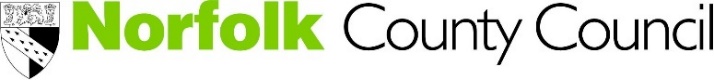 Go Digital Programme Digital Tools Digital tools include (but are not limited to): Management software e.g. CRM (Customer relationship management) or management information system onlineData analytics such as Google AnalyticsData/file storage in the cloud (e.g. Dropbox, Google Drive, OneDrive, iCloud, etc.)Mobile internet and technologiesE-commerce (buying from suppliers and/or selling online to customers)E-commerce (buying from suppliers and/or selling online to customers)Search engine optimisation WebsiteBilling customers using online software (e.g. Xero, Sage Cloud, Quickbooks, etc.)VOIP/Internet telephonesVirtual/online meetingsOnline collaboration tools (e.g. Troll, Basecamp, Slack, etc.) nline collaboration tools (e.g. Troll, Basecamp, Slack, etc.)Digital procurement (applying for tenders/work online)Online learning schools/coursesDigital HR toolsConnection speeds Security and data protection measures eg. Firewalls, malware protection, backed up files, encrypted data There will also be tools specific to certain sectors for example booking platforms for the visitor economy. 